Назарова Марина Александровна МБОУ СОШ №3  р.п. ХорМуниципального района имени Лазо Хабаровского краяТехнологическая  карта  урока  окружающего  мира  (Н.Я.Дмитриева, А.Н.Казаков « Окружающий мир», 4 класс).Тема урока :  «Мышцы» (раздел «Наши соседи на Западе»)Цель урока: Формирование и систематизация научных представлений и знаний об анатомии тела человека, лежащих в основе здоровья, оберегающее жизнь ребенка начальных классов через активные формы работы.Тип урока: изучение нового материала.Задачи урока: 1.Формирование познавательной мотивации на основе эмоциональной и социальной мотивации посредством содержания и вариативности заданий;2.Развитие логического мышления: мыслительных операций анализа, синтеза и обобщения через исследовательскую работу и самопознание.3.Развитие учебно-организационных умений: планирование своей деятельности для решения учебной задачи, развитие самооценки и самоконтроля.4.Создание условий для сохранения психического и физического здоровья учащихся на уроке посредством использования здоровьесберегающих технологий и овладение нормами здорового образа жизни.5.Формирование коммуникативных действий при работе в парах и группах.Личностные результаты: понимать значимость физической культуры для развития и укрепления мышц; умение анализировать результаты учебной деятельности; способность к самооценке на основе критериев успешной учебной деятельности.Оборудование:1.	Презентация к уроку.2.	Сантиметровая лента                                                                                                                                                                                                                                                              3.	Учебник, рабочая тетрадь. Основные понятия: лицевой и мозговой отдел черепа, спиной мозг, предплечье.Межпредметные связи: окружающий мир, физическая культура, музыка, литературное чтение, математикаКарта знаний Отметь на «лесенке» уровень  своих знаний об органе осязания.Оцени свою результативность на уроке по числовому ряду: 2  3  4  5  6  7  8  9  10Хочется ли ещё узнать что- то новое о мышцах?А) ДаБ) нет5.    Твоё отношение к уроку?Содержание учебного материалаСодержание учебного материалаДеятельность учителяДеятельность ученикаДеятельность ученикаДеятельность ученикаДеятельность ученикаУУДЭтап: мотивационный (самоопределение к учебной деятельности)Цель: создать эмоциональный настрой на урок, мотивировать учащихся на работуЭтап: мотивационный (самоопределение к учебной деятельности)Цель: создать эмоциональный настрой на урок, мотивировать учащихся на работуЭтап: мотивационный (самоопределение к учебной деятельности)Цель: создать эмоциональный настрой на урок, мотивировать учащихся на работуЭтап: мотивационный (самоопределение к учебной деятельности)Цель: создать эмоциональный настрой на урок, мотивировать учащихся на работуЭтап: мотивационный (самоопределение к учебной деятельности)Цель: создать эмоциональный настрой на урок, мотивировать учащихся на работуЭтап: мотивационный (самоопределение к учебной деятельности)Цель: создать эмоциональный настрой на урок, мотивировать учащихся на работуЭтап: мотивационный (самоопределение к учебной деятельности)Цель: создать эмоциональный настрой на урок, мотивировать учащихся на работуЭтап: мотивационный (самоопределение к учебной деятельности)Цель: создать эмоциональный настрой на урок, мотивировать учащихся на работуЧтобы быть весь день в порядке,                                                                    Надо сделать нам зарядку.(МУЗЫКА «БОГАТЫРСКАЯ НАША СИЛА»)Девиз урока :“Чтобы переваривать знания, надо поглощать их с аппетитом”Мы сегодня снова будем наблюдать,Выводы делать и рассуждать.А чтобы урок пошел каждому впрок,Активно в работу включайся, дружок!Чтобы быть весь день в порядке,                                                                    Надо сделать нам зарядку.(МУЗЫКА «БОГАТЫРСКАЯ НАША СИЛА»)Девиз урока :“Чтобы переваривать знания, надо поглощать их с аппетитом”Мы сегодня снова будем наблюдать,Выводы делать и рассуждать.А чтобы урок пошел каждому впрок,Активно в работу включайся, дружок!Создает эмоциональный настрой на урок, мотивирует к уроку.Настраиваются на урокНастраиваются на урокНастраиваются на урокНастраиваются на урокпознавательные:проявление познавательной инициативы в учебном сотрудничестве,самостоятельное выдвижение гипотезы и ее обоснование с опорой на жизненный опыт,умение использовать знания в нестандартной ситуации, быстрое включение в деятельность, развитие творческого воображения;коммуникативные: умение слушать собеседника, овладение навыком совместной передачи последовательных движений;регулятивные: умение четко и последовательно выполнять соответствующие движения,осознанное подчинение себя системе нормативных требований учебной деятельности и выработка внутренней готовности к их реализации.Этап: актуализация знаний.Цель: на основе актуализации ранее полученных знаний подвести к раскрытию темы урокаЭтап: актуализация знаний.Цель: на основе актуализации ранее полученных знаний подвести к раскрытию темы урокаЭтап: актуализация знаний.Цель: на основе актуализации ранее полученных знаний подвести к раскрытию темы урокаЭтап: актуализация знаний.Цель: на основе актуализации ранее полученных знаний подвести к раскрытию темы урокаЭтап: актуализация знаний.Цель: на основе актуализации ранее полученных знаний подвести к раскрытию темы урокаЭтап: актуализация знаний.Цель: на основе актуализации ранее полученных знаний подвести к раскрытию темы урокаЭтап: актуализация знаний.Цель: на основе актуализации ранее полученных знаний подвести к раскрытию темы урокаЭтап: актуализация знаний.Цель: на основе актуализации ранее полученных знаний подвести к раскрытию темы урокаБЛИЦ ОПРОС•	Сколько костей в организме человека? 200•	Какой вес скелета человека? 8-10 кг•	Назовите отделы черепа? Мозговой и лицевой•	Как соединены кости черепа? неподвижно•	Назовите единственную подвижную кость черепа? Нижняя челюстьЧто расположено в позвоночном канале? Спиной мозгИз чего состоит позвоночник? Из позвонковЧто образуют грудина и   рёбра? Грудную клеткуКакого типа соединения   позвонков? полуподвижноеНазвания какой кости напоминает рабочий инструмент? лопаткаНазовите кости верхних конечностей.Кисть, предплечье, плечоНазовите кости нижних конечностей.Стопа, голень, бедроКогда человек выше – утром или вечером? УтромНазовите функции скелета. Опора тела, форма тела, защита внутренних органовУчитель: послушайте отрывок из книги «Я – человек. Ты – человек».-Мой папа может поднять полкласса, - хвастает Карол.-Ври больше! – смеются ребята. – Он что у тебя, подъемный кран?-А вот и поднимет! – горячился Карол. – Он у меня штангист!-Как вы думаете, сочиняет Карол или говорит правду?БЛИЦ ОПРОС•	Сколько костей в организме человека? 200•	Какой вес скелета человека? 8-10 кг•	Назовите отделы черепа? Мозговой и лицевой•	Как соединены кости черепа? неподвижно•	Назовите единственную подвижную кость черепа? Нижняя челюстьЧто расположено в позвоночном канале? Спиной мозгИз чего состоит позвоночник? Из позвонковЧто образуют грудина и   рёбра? Грудную клеткуКакого типа соединения   позвонков? полуподвижноеНазвания какой кости напоминает рабочий инструмент? лопаткаНазовите кости верхних конечностей.Кисть, предплечье, плечоНазовите кости нижних конечностей.Стопа, голень, бедроКогда человек выше – утром или вечером? УтромНазовите функции скелета. Опора тела, форма тела, защита внутренних органовУчитель: послушайте отрывок из книги «Я – человек. Ты – человек».-Мой папа может поднять полкласса, - хвастает Карол.-Ври больше! – смеются ребята. – Он что у тебя, подъемный кран?-А вот и поднимет! – горячился Карол. – Он у меня штангист!-Как вы думаете, сочиняет Карол или говорит правду?Подводит ребят к проблемному вопросуФиксируют свое знание с помощью значкаКонтролируют правильность ответов.Взаимодействуют с учителем во время фронтальной работы.Фиксируют свое знание с помощью значкаКонтролируют правильность ответов.Взаимодействуют с учителем во время фронтальной работы.Фиксируют свое знание с помощью значкаКонтролируют правильность ответов.Взаимодействуют с учителем во время фронтальной работы.Фиксируют свое знание с помощью значкаКонтролируют правильность ответов.Взаимодействуют с учителем во время фронтальной работы.познавательные:понятие социальной значимости изучаемого объекта.коммуникативные:умение строить понятные для собеседника высказывания,владение монологической речью.регулятивные:умение приходить к общему решению в совместной деятельности, фиксирование индивидуального затруднения в пробном учебном действии, удерживание цели деятельности до получения ее результата.Этап: Постановка учебной задачиЦель: формирование способности формулировать учебную задачуЭтап: Постановка учебной задачиЦель: формирование способности формулировать учебную задачуЭтап: Постановка учебной задачиЦель: формирование способности формулировать учебную задачуЭтап: Постановка учебной задачиЦель: формирование способности формулировать учебную задачуЭтап: Постановка учебной задачиЦель: формирование способности формулировать учебную задачуЭтап: Постановка учебной задачиЦель: формирование способности формулировать учебную задачуЭтап: Постановка учебной задачиЦель: формирование способности формулировать учебную задачуЭтап: Постановка учебной задачиЦель: формирование способности формулировать учебную задачуЛучшие штангисты поднимают вес  более 250 кг. Отец Карола – тоже отличный штангист, поэтому он и в самом деле мог бы поднять полкласса. Конечно,  не каждому это дано, но любой здоровый человек способен выполнять различные действия, для которых нужна сила. ЧТО заставляет наши кости двигаться?Назовите тему нашего урока. Мышцы и движение.Лучшие штангисты поднимают вес  более 250 кг. Отец Карола – тоже отличный штангист, поэтому он и в самом деле мог бы поднять полкласса. Конечно,  не каждому это дано, но любой здоровый человек способен выполнять различные действия, для которых нужна сила. ЧТО заставляет наши кости двигаться?Назовите тему нашего урока. Мышцы и движение.Проводит параллель с ранее изученным материалом. Выдвигает проблему. Подводит к теме урока.Формулируют учебную задачу. Вспоминают пройденный материал, отвечают на вопросы учителя, аргументируют ответы. Взаимодействуют с учителем и партнерами во фронтальной работе. Контролируют правильность выбранных доказательств и их обоснование. Оценивают правильность выдвигаемой гипотезы.Формулируют учебную задачу. Вспоминают пройденный материал, отвечают на вопросы учителя, аргументируют ответы. Взаимодействуют с учителем и партнерами во фронтальной работе. Контролируют правильность выбранных доказательств и их обоснование. Оценивают правильность выдвигаемой гипотезы.Формулируют учебную задачу. Вспоминают пройденный материал, отвечают на вопросы учителя, аргументируют ответы. Взаимодействуют с учителем и партнерами во фронтальной работе. Контролируют правильность выбранных доказательств и их обоснование. Оценивают правильность выдвигаемой гипотезы.Формулируют учебную задачу. Вспоминают пройденный материал, отвечают на вопросы учителя, аргументируют ответы. Взаимодействуют с учителем и партнерами во фронтальной работе. Контролируют правильность выбранных доказательств и их обоснование. Оценивают правильность выдвигаемой гипотезы.познавательные:Умение формулировать учебную задачу.Выделение существенной информации и ее обоснование. Актуализация  личного жизненного опыта.Понимание уч-ся социальной и практической ценности изучаемого материала.коммуникативные:Умение строить понятные для собеседника высказывания.Умение участвовать в коллективном обсуждении проблемы.Умение формулировать собственное мнение.регулятивные:Умение дополнять и уточнять высказанное мнение. Этап: открытие нового знанияЦель: построение проекта выхода из затрудненияЭтап: открытие нового знанияЦель: построение проекта выхода из затрудненияЭтап: открытие нового знанияЦель: построение проекта выхода из затрудненияЭтап: открытие нового знанияЦель: построение проекта выхода из затрудненияЭтап: открытие нового знанияЦель: построение проекта выхода из затрудненияЭтап: открытие нового знанияЦель: построение проекта выхода из затрудненияЭтап: открытие нового знанияЦель: построение проекта выхода из затрудненияЭтап: открытие нового знанияЦель: построение проекта выхода из затрудненияЧТО заставляет наши кости двигаться?Раскодирование ключевого слова. Загадки.Что быстрее всех на свете?  (Мысль)Всегда во рту, а не проглотишь.(Язык)Оля слушает в лесу,
Как кричат кукушки.
А для этого нужны
Нашей Оле ...(Уши)Есть у меня работники, Во всём помочь охотники. Живут не за стеной — День и ночь со мной: Целый десяток Верных ребяток! ПальцыНе часы, а тикает. (Сердце)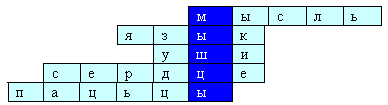 Давайте убедимся в этом?Игра «Замри»: вы двигаетесь, принимаете разные позы, по сигналу ведущего «ЗАМРИ!» - застываете. Что же позволило вам принимать и держать разные позы? (мышцы)ЧТО заставляет наши кости двигаться?Раскодирование ключевого слова. Загадки.Что быстрее всех на свете?  (Мысль)Всегда во рту, а не проглотишь.(Язык)Оля слушает в лесу,
Как кричат кукушки.
А для этого нужны
Нашей Оле ...(Уши)Есть у меня работники, Во всём помочь охотники. Живут не за стеной — День и ночь со мной: Целый десяток Верных ребяток! ПальцыНе часы, а тикает. (Сердце)Давайте убедимся в этом?Игра «Замри»: вы двигаетесь, принимаете разные позы, по сигналу ведущего «ЗАМРИ!» - застываете. Что же позволило вам принимать и держать разные позы? (мышцы)Организует работу над раскодированием ключевого слова.Участвуют в обсуждении выбора нужной информации.Участвуют в обсуждении выбора нужной информации.Участвуют в обсуждении выбора нужной информации.Участвуют в обсуждении выбора нужной информации.познавательные:Максимальное использование самостоятельности уч-ся в добывании знаний коммуникативные: Умение формулировать собственное мнение, строить монологическое высказывание. Планирование учебного сотрудничества. Формулирование и аргументация своего мнения и позиции в коммуникации.регулятивные:Самостоятельное выделение ориентиров в новом учебном материале. Адекватное использование речи для планирования и регуляции своей деятельности.Этап: первичное закреплениеЦель: научить самостоятельно искать и выделять необходимую информацию, используя учебникЭтап: первичное закреплениеЦель: научить самостоятельно искать и выделять необходимую информацию, используя учебникЭтап: первичное закреплениеЦель: научить самостоятельно искать и выделять необходимую информацию, используя учебникЭтап: первичное закреплениеЦель: научить самостоятельно искать и выделять необходимую информацию, используя учебникЭтап: первичное закреплениеЦель: научить самостоятельно искать и выделять необходимую информацию, используя учебникЭтап: первичное закреплениеЦель: научить самостоятельно искать и выделять необходимую информацию, используя учебникЭтап: первичное закреплениеЦель: научить самостоятельно искать и выделять необходимую информацию, используя учебникЭтап: первичное закреплениеЦель: научить самостоятельно искать и выделять необходимую информацию, используя учебникКакие клетки образуют ткань?  (клетки,  имеющие одинаковое строение, собранные вместе и выполняющие одинаковую работу, образуют ткань).Рассмотрите строение мышечной клетки с.21Сравните мышцы по величине с.36.                                                     Чтение 1 абзаца учебника                                                                      -какие по величине бывают мышцы? (большие и маленькие)              Где  расположены крупные мышцы? (самая большая мышца –ягодичная, большие – большая грудная, бицепс, мышца бедра, икроножная мышца)                                                                                -Почему здесь расположены сильные  мышцы?  (выполняют тяжелую работу)                                                                                         Какие мышцы есть внутри нашего организма? (в стенках желудка, кишечника)                                                                                 Какой мышце приходится работать ритмично всю  жизнь? (сердце)Сантиметровой лентой измерь обхват руки выше локтя у соседаСантиметровой лентой сосед измеряет  обхват руки выше локтя у васРезультаты запишите в рабочей тетради (стр. 13 №22).Сильно согните руку в локте и снова измерьте друг у друга обхват руки в том же месте. Результаты запишите Сравните результаты, полученные при первом и втором измерениях. Объясните разницу в этих результатах.Работа в тетрадиРезультаты мини-исследования   С.13 №22Работа в парахЧтобы написать вывод в тетради, почему так происходит, прочитайте текст в учебнике на с.46-47Вывод:есть мышца- сгибатель, и мышца- разгибатель. Когда одна работает, другая - расслабляется.Физминутка«Две сестрицы – две руки»Сгибая и разгибая  мышцы, вы  почувствовали  что они шевелятся, «бегают». А знаете ли вы  откуда пришло слово «мышца»?- Название “мышца” произошло от латинского слова “мускулус”, что означает “мышонок”.Это связано с тем, что врачи, наблюдая за сокращением скелетных мышц, заметили, что они как бы бегают под кожей, словно мыши. Как же работают наши мышцы? Об этом мы даже и не задумываемсяПослушайте сказку.Древняя индийская сказкаОднажды молодая весёлая сороконожка танцевала на солнце. Старая жаба злобно следила за ней из болота, завидуя лёгкости её движений.  И вдруг она спросила плясунью: - Не объяснишь ли ты мне, дорогая, как тебе удаётся так замечательно распоряжаться всеми своими ножками? Откуда ты знаешь, какая ножка поднимается первой, а какая двадцать восьмой? Которая из ножек опускается, когда поднимается Сороконожка остановилась и задумалась. Ей никогда в голову не приходили такие вопросы. А теперь ей стало и самой любопытно – как же поступает она в самом деле?Ну какую, например, ножку надо ей сейчас поднять, чтобы продолжать свой танец? Но она этого не знала. И чем больше она об этом думала, тем всё больше запутывалась. Так она и осталась неподвижной со всеми своими сорока ножками, на радость злорадной жабе.-Мы тоже могли оказаться в печальном положении этой плясуньи, если бы каждый раз задумывались, прежде чем сделать шаг или поднять руку  начали бы соображать, как это сделать. Что тянет нашу руку, когда мы ее поднимаем? Интересно, что для того, чтобы сделать всего один шаг, нужно сократить и расслабить 20 мышц. Все делается в определенном порядке, а мы даже не замечаем этого. Потому что мы уже привыкли это делать  для нас это естественно.-Утомляются ли мышцы? (Высказывания учащихся)-Чтобы ответить на этот вопрос, давайте проведем эксперимент: возьмите портфель (ранец) в руку, отведите её в сторону, не сгибая руки, поднимите портфель на уровень плеч. Держите портфель.- Что произошло с вашей рукой?  (мышцы устали)Как вы думаете, почему одни люди устают быстрее, а другие могут работать долго? (все дело в тренировке)Что делать легче: ходить по комнате10 минут или стоять  на одном месте? (ходить проще, так как мышцы не утомляются, есть разнообразие в движении)Вывод:длительная работа мышц вызывает постепенное снижение работоспособности – утомление.Какие клетки образуют ткань?  (клетки,  имеющие одинаковое строение, собранные вместе и выполняющие одинаковую работу, образуют ткань).Рассмотрите строение мышечной клетки с.21Сравните мышцы по величине с.36.                                                     Чтение 1 абзаца учебника                                                                      -какие по величине бывают мышцы? (большие и маленькие)              Где  расположены крупные мышцы? (самая большая мышца –ягодичная, большие – большая грудная, бицепс, мышца бедра, икроножная мышца)                                                                                -Почему здесь расположены сильные  мышцы?  (выполняют тяжелую работу)                                                                                         Какие мышцы есть внутри нашего организма? (в стенках желудка, кишечника)                                                                                 Какой мышце приходится работать ритмично всю  жизнь? (сердце)Сантиметровой лентой измерь обхват руки выше локтя у соседаСантиметровой лентой сосед измеряет  обхват руки выше локтя у васРезультаты запишите в рабочей тетради (стр. 13 №22).Сильно согните руку в локте и снова измерьте друг у друга обхват руки в том же месте. Результаты запишите Сравните результаты, полученные при первом и втором измерениях. Объясните разницу в этих результатах.Работа в тетрадиРезультаты мини-исследования   С.13 №22Работа в парахЧтобы написать вывод в тетради, почему так происходит, прочитайте текст в учебнике на с.46-47Вывод:есть мышца- сгибатель, и мышца- разгибатель. Когда одна работает, другая - расслабляется.Физминутка«Две сестрицы – две руки»Сгибая и разгибая  мышцы, вы  почувствовали  что они шевелятся, «бегают». А знаете ли вы  откуда пришло слово «мышца»?- Название “мышца” произошло от латинского слова “мускулус”, что означает “мышонок”.Это связано с тем, что врачи, наблюдая за сокращением скелетных мышц, заметили, что они как бы бегают под кожей, словно мыши. Как же работают наши мышцы? Об этом мы даже и не задумываемсяПослушайте сказку.Древняя индийская сказкаОднажды молодая весёлая сороконожка танцевала на солнце. Старая жаба злобно следила за ней из болота, завидуя лёгкости её движений.  И вдруг она спросила плясунью: - Не объяснишь ли ты мне, дорогая, как тебе удаётся так замечательно распоряжаться всеми своими ножками? Откуда ты знаешь, какая ножка поднимается первой, а какая двадцать восьмой? Которая из ножек опускается, когда поднимается Сороконожка остановилась и задумалась. Ей никогда в голову не приходили такие вопросы. А теперь ей стало и самой любопытно – как же поступает она в самом деле?Ну какую, например, ножку надо ей сейчас поднять, чтобы продолжать свой танец? Но она этого не знала. И чем больше она об этом думала, тем всё больше запутывалась. Так она и осталась неподвижной со всеми своими сорока ножками, на радость злорадной жабе.-Мы тоже могли оказаться в печальном положении этой плясуньи, если бы каждый раз задумывались, прежде чем сделать шаг или поднять руку  начали бы соображать, как это сделать. Что тянет нашу руку, когда мы ее поднимаем? Интересно, что для того, чтобы сделать всего один шаг, нужно сократить и расслабить 20 мышц. Все делается в определенном порядке, а мы даже не замечаем этого. Потому что мы уже привыкли это делать  для нас это естественно.-Утомляются ли мышцы? (Высказывания учащихся)-Чтобы ответить на этот вопрос, давайте проведем эксперимент: возьмите портфель (ранец) в руку, отведите её в сторону, не сгибая руки, поднимите портфель на уровень плеч. Держите портфель.- Что произошло с вашей рукой?  (мышцы устали)Как вы думаете, почему одни люди устают быстрее, а другие могут работать долго? (все дело в тренировке)Что делать легче: ходить по комнате10 минут или стоять  на одном месте? (ходить проще, так как мышцы не утомляются, есть разнообразие в движении)Вывод:длительная работа мышц вызывает постепенное снижение работоспособности – утомление.Организует работу с целью получения необходимой информации.Работа с учебником. Нахождение нужной информации. Доказывают, обосновывают выбор ответа.Работа с учебником. Нахождение нужной информации. Доказывают, обосновывают выбор ответа.Работа с учебником. Нахождение нужной информации. Доказывают, обосновывают выбор ответа.Работа с учебником. Нахождение нужной информации. Доказывают, обосновывают выбор ответа.познавательные:Осуществление анализа объектов с выделением существенных признаков.Включение в содержание изучаемого материала субъективного опыта уч-ся.Выдвижение гипотез и их обоснование.Формирование    познавательной инициативы через самостоятельные предположения..Использование знаково-символических средств.коммуникативные:Владение навыком диалогической речи.регулятивные:Умение вносить необходимые коррективы в действие на основе оценки и учета сделанных ошибок. Этап: самоанализ  и самоконтроль знаний и способов действий.Цель: выявление уровня  и качества полученных знаний и способов действий.Этап: самоанализ  и самоконтроль знаний и способов действий.Цель: выявление уровня  и качества полученных знаний и способов действий.Этап: самоанализ  и самоконтроль знаний и способов действий.Цель: выявление уровня  и качества полученных знаний и способов действий.Этап: самоанализ  и самоконтроль знаний и способов действий.Цель: выявление уровня  и качества полученных знаний и способов действий.Этап: самоанализ  и самоконтроль знаний и способов действий.Цель: выявление уровня  и качества полученных знаний и способов действий.Этап: самоанализ  и самоконтроль знаний и способов действий.Цель: выявление уровня  и качества полученных знаний и способов действий.Этап: самоанализ  и самоконтроль знаний и способов действий.Цель: выявление уровня  и качества полученных знаний и способов действий.Этап: самоанализ  и самоконтроль знаний и способов действий.Цель: выявление уровня  и качества полученных знаний и способов действий.Посмотрите на рис. На стр. 49. Почему по-разному выглядят эти люди? Самостоятельное чтение с.48 4 абзацК какому возрасту мышцы набирают максимальную силу? (к 30 годам)                                                                                                  Почему у старых людей шаркающая походка? (слабеют  мышцы, становятся дряблыми)                                                              Как эмоции помогаю лучше выполнять работу?                          Представьте себя артистом –мимом. Без слов изобразите страх, радость, печаль. Что помогло вам это сделать?Посмотрите на рис. На стр. 49. Почему по-разному выглядят эти люди? Самостоятельное чтение с.48 4 абзацК какому возрасту мышцы набирают максимальную силу? (к 30 годам)                                                                                                  Почему у старых людей шаркающая походка? (слабеют  мышцы, становятся дряблыми)                                                              Как эмоции помогаю лучше выполнять работу?                          Представьте себя артистом –мимом. Без слов изобразите страх, радость, печаль. Что помогло вам это сделать?Организует работу по добыванию информации (учебник, энциклопедия)Самостоятельно выстраивают собственные предположения и записывают в «карту знаний»Самостоятельно выстраивают собственные предположения и записывают в «карту знаний»Самостоятельно выстраивают собственные предположения и записывают в «карту знаний»Самостоятельно выстраивают собственные предположения и записывают в «карту знаний»познавательные:Построение логических рассуждений, включающих установление причинно-следственных связей.коммуникативные:Умение выражать свои мысли  в соответствии с задачами и условиями коммуникации. регулятивные:Развитие у школьников способности к оценочным действиям.Итоговый контроль деятельности.Оценка  уровня владения тем или иным учебным действием.Этап: включение нового знания в систему знаний и повторенияЦель: создание содержательных условий усвоения учащимися изучаемого материала через здоровьесберегающие технологииЭтап: включение нового знания в систему знаний и повторенияЦель: создание содержательных условий усвоения учащимися изучаемого материала через здоровьесберегающие технологииЭтап: включение нового знания в систему знаний и повторенияЦель: создание содержательных условий усвоения учащимися изучаемого материала через здоровьесберегающие технологииЭтап: включение нового знания в систему знаний и повторенияЦель: создание содержательных условий усвоения учащимися изучаемого материала через здоровьесберегающие технологииЭтап: включение нового знания в систему знаний и повторенияЦель: создание содержательных условий усвоения учащимися изучаемого материала через здоровьесберегающие технологииЭтап: включение нового знания в систему знаний и повторенияЦель: создание содержательных условий усвоения учащимися изучаемого материала через здоровьесберегающие технологииЭтап: включение нового знания в систему знаний и повторенияЦель: создание содержательных условий усвоения учащимися изучаемого материала через здоровьесберегающие технологииЭтап: включение нового знания в систему знаний и повторенияЦель: создание содержательных условий усвоения учащимися изучаемого материала через здоровьесберегающие технологииСлышали такую пословицу: « Кто не работает, тот не ест?». Как вы ее понимаете?Согласны с ней? Почему? (Высказывания ребят)-Эта пословица очень точно отражает работу мышц. Наш организм устроен таким образом, что клетки, которые больше работают,  (т.е. чаще сокращаются), получают больше питания, чем мышцы-«бездельники». А раз они получают больше питания, значит, быстрее растут и развиваются. Так происходит рост мышечной массы. А что же происходит с клетками, которые находятся в бездействии,как вы думаете?(Они получают мало  питания,  поэтому остаются неразвитыми).А что же надо делать, чтобы мышцы развивались?(Тренировать их).-Верно, необходимо выполнять специальные комплексы упражнений для каждойгруппы мышц, тогда мы будем сильными и здоровыми.-А как человек демонстрирует свою силу? Покажите.(Дети сгибают руки в локтях,активизируют бицепсы).-Для чего выполняет он такое движение? Почему нельзя продемонстрировать мышцы,не сгибая руки?(Чтобы мышца  стала  заметной, ее нужно напрячь, сократить).-Правильно, мышца-бицепс сокращается, становится напряженной, утолщается, её лучше видно.- Как вы думаете, сила и ловкость – это врожденные качества человека или приобретенные? Что поможет стать красивым, сильным, здоровым человеком? (занятия спортом, при тренировке развиваются мышцы)-Движение может по своему действию заменить любое лечебное средство, но все лечебные средства не могут заменить  действия упражнений.Ребята одинакового роста измерили сантиметровой лентой толщину своей вытянутой руки выше локтя, в самом утолщенном месте. Результаты оказались разными. Объясните почему?(У учеников, занимающихся спортом, мышцы более развиты)Инсценирование: Поспорили два ученика. Один утверждал, что ведро с картошкой лучше нести без отдыха, попеременно правой или левой рукой. Другой говорил, что лучше нести одной правой рукой, а потом, отдохнув полминуты, опять нести этой же рукой. Кто из них прав? Почему?(Прав первый  ученик.Переключение деятельности с одной мышцы на другую замедляет процесс их утомления)Почему так трудно долго стоять или  сидеть на одном и том же месте?(При этом работают одни и те же мышцы.Они переутомляются)Объясните смысл старинного изречения: «Гимнастика, движение могут по своему действию заменить любое лекарственное средство, но все лечебные средства не могут заменить действия упражнений».Организует работу. Формирует бережное отношение к своему здоровью.Организует работу. Формирует бережное отношение к своему здоровью.Организует работу. Формирует бережное отношение к своему здоровью.Доказывают, аргументируют свои ответы. Соотносят свои ответы с эталоном. Доказывают, аргументируют свои ответы. Соотносят свои ответы с эталоном. познавательные:Построение логических рассуждений, включающих установление причинно- следственных связей.коммуникативные:Умение выражать свои мысли  в соответствии с задачами и условиями коммуникации. регулятивные:Корректировать свои действияпознавательные:Построение логических рассуждений, включающих установление причинно- следственных связей.коммуникативные:Умение выражать свои мысли  в соответствии с задачами и условиями коммуникации. регулятивные:Корректировать свои действияРефлексияЦель: осознание учащимися  своей учебной деятельностиРефлексияЦель: осознание учащимися  своей учебной деятельностиРефлексияЦель: осознание учащимися  своей учебной деятельностиРефлексияЦель: осознание учащимися  своей учебной деятельностиРефлексияЦель: осознание учащимися  своей учебной деятельностиРефлексияЦель: осознание учащимися  своей учебной деятельностиРефлексияЦель: осознание учащимися  своей учебной деятельностиРефлексияЦель: осознание учащимися  своей учебной деятельностиПослушайте стихотворение Жамбыл Жабаева.Богатство не в золоте, добытом кровью, Богатство и сила народа - здоровье. Здоровье народа дороже всего. Богатства земли не заменят его. Здоровье не купит никто, не продаст, Его берегите, как сердце, как глаз.       - Объясните пословицу: «Здоровый нищий счастливее больного короля»  Заполнение рефлексивного листа. Оценивает свою работу на урокепознавательные:Использование знаково – символических средств коммуникативные:Формирование собственного мнения и позиции, состояния и мотивации  своей деятельности и взаимодействие с учителем и одноклассниками.регулятивные:самооценка на основе критерия успешности, адекватное понимание причин успеха, неуспеха в учебной деятельности.познавательные:Использование знаково – символических средств коммуникативные:Формирование собственного мнения и позиции, состояния и мотивации  своей деятельности и взаимодействие с учителем и одноклассниками.регулятивные:самооценка на основе критерия успешности, адекватное понимание причин успеха, неуспеха в учебной деятельности.познавательные:Использование знаково – символических средств коммуникативные:Формирование собственного мнения и позиции, состояния и мотивации  своей деятельности и взаимодействие с учителем и одноклассниками.регулятивные:самооценка на основе критерия успешности, адекватное понимание причин успеха, неуспеха в учебной деятельности.Этап: «Домашнее задание»Этап: «Домашнее задание»Этап: «Домашнее задание»Этап: «Домашнее задание»Этап: «Домашнее задание»Этап: «Домашнее задание»Этап: «Домашнее задание»Этап: «Домашнее задание»- Стр. 40 – 42 – прочитайте текст, и выберите любое изречение, попробуйте его объяснить.- подберите интересные факты о  скелете, мышцах.Помните! “У природы есть закон – счастлив будет только тот, кто здоровье сбережет.                                         Прочь гони-ка все хворобы!                                               Поучись-ка быть  здоровым! ”Будите ли вы выполнять закон природы и как? (ответ представь в схемах, рисунках, стихах)«Карта  советов» по тренировке мышц •	________________________•	________________________•	________________________Объясняет домашнее заданиеОбъясняет домашнее заданиеОбъясняет домашнее заданиеЧТО заставляет наши кости двигаться?какие по величине бывают мышцы?Где  расположены крупные мышцы?Почему здесь расположены сильные  мышцы?Какой мышце приходится работать ритмично всю  жизнь?